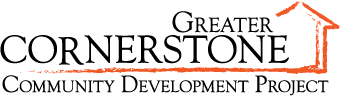 Media Contact:Kari Culp, Schnake Turnbo Frank | PR (918) 269-9505, kculp@stfpr.comMEDIA ADVISORY: Greater Cornerstone Community Development Center Holds Grand Opening WHAT: The Greater Cornerstone Community Center will host the grand opening of its 20,698 square foot building that will house a range of health, educational, community enrichment and basic social services agencies. This project is led by a small group of dedicated community leaders committed to breaking the cycle of poverty in west Tulsa. WHO: Willard Jones, executive director 	Donald E. Pray, campaign advisor and trustee with the Bernsen   	Foundation 	Mary Ann Hille, campaign advisor and trustee with the Hille FoundationWHEN: 4 p.m. to 6 p.m. Thursday, September 13, 2012WHERE: 4122 W. 55th Pl (South Haven)	  For more information visit www.gccdp.com ###